Southquay residential development - proposed pedestrian/cyclist bridge [DLM=For-Official-Use-Only]20180216112528516.pdf (~1.0 MB)Show optionsMessage BodyGood afternoonThe Suburban Land Agency is preparing documentation to assist us in designing a pedestrian/cyclist bridge over Tuggeranong Pond (approximately 400 metres down-stream from the Isabella Weir – refer attached location plan).  As part of the design process we are seeking advice from known lake users on how they use that water body.  If you are aware of the Canberra Ornithological Group or any other club/association (kayaker’s etc) regularly using that area for any reason could you please let me know so I can talk to them directly in order to try and identify their needs.Thank you and hear from you soon.RegardsMarkFromOverton, Mark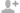 Tocogoffice@canberrabirds.org.auCcStroud, JoanneDateToday 15:21